NYÍREGYHÁZI EGYETEM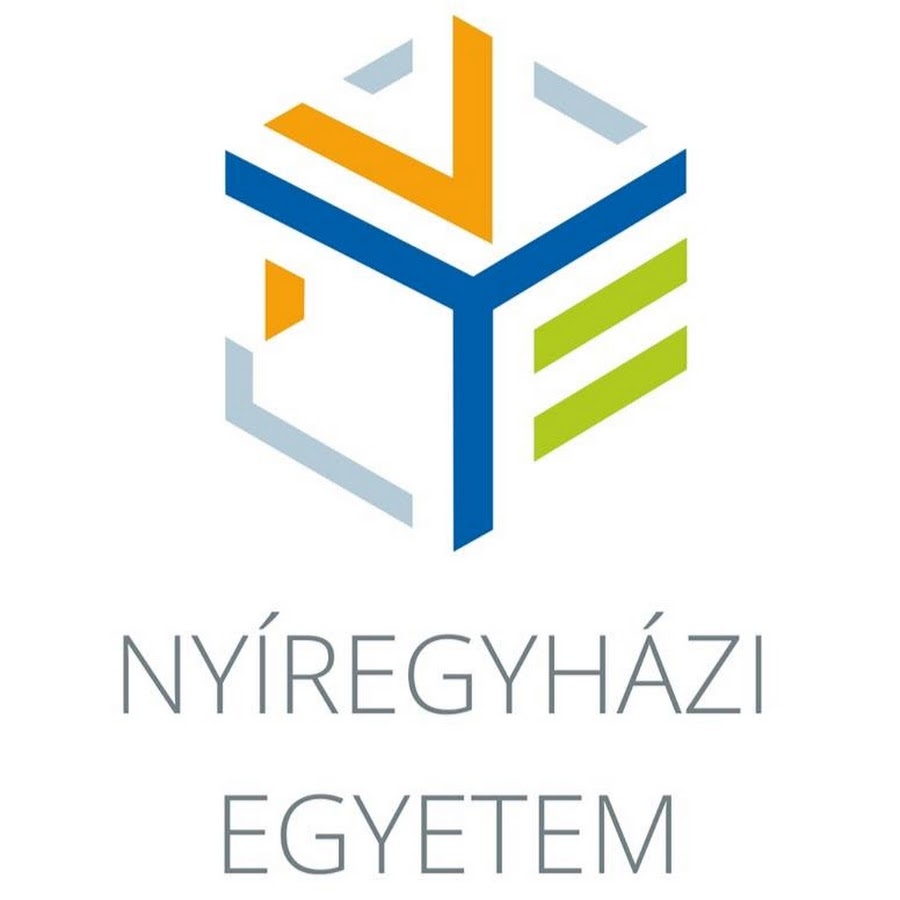 PEDAGÓGIAI NAPLÓA hallgató neveII. évfolyam óvodapedagógus szak2023/2024. tanév 2. félév